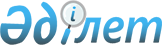 Об утверждении Перечня участков недр, подлежащих выставлению на конкурсПриказ Министра энергетики Республики Казахстан от 19 мая 2016 года № 213. Зарегистрирован в Министерстве юстиции Республики Казахстан 27 июня 2016 года № 13834

      В соответствии с подпунктом 14) статьи 17 Закона Республики Казахстан от 24 июня 2010 года «О недрах и недропользовании» ПРИКАЗЫВАЮ:



      1. Утвердить прилагаемый перечень участков недр, подлежащих выставлению на конкурс.



      2. Департаменту недропользования Министерства энергетики Республики Казахстан в установленном законодательством Республики Казахстан порядке обеспечить:

      1) государственную регистрацию настоящего приказа в Министерстве юстиции Республики Казахстан;

      2) направление копии настоящего приказа на официальное опубликование в периодические печатные издания и информационно-правовую систему «Әділет» в течение десяти календарных дней после его государственной регистрации в Министерстве юстиции Республики Казахстан, а также в Республиканское государственное предприятие на праве хозяйственного ведения «Республиканский центр правовой информации» Министерства юстиции Республики Казахстан в течение пяти рабочих дней со дня получения зарегистрированного приказа;

      3) размещение настоящего приказа на официальном интернет-ресурсе Министерства энергетики Республики Казахстан и интранет-портале государственных органов;

      4) в течение десяти рабочих дней после государственной регистрации настоящего приказа в Министерстве юстиции Республики Казахстан представление в Департамент юридической службы Министерства энергетики Республики Казахстан сведений об исполнении мероприятий, предусмотренных подпунктами 2) и 3) настоящего пункта.



      3. Контроль за исполнением настоящего приказа возложить на курирующего вице-министра энергетики Республики Казахстан.



      4. Настоящий приказ вводится в действие по истечении десяти календарных дней после дня его первого официального опубликования.      Министр энергетики

      Республики Казахстан                       К. Бозумбаев

Утвержден              

Приказом Министра энергетики  

Республики Казахстан       

от 19 мая 2016 года № 213  

    Перечень участков недр, подлежащих выставлению на конкурс
					© 2012. РГП на ПХВ «Институт законодательства и правовой информации Республики Казахстан» Министерства юстиции Республики Казахстан
				№ п/пВид полезного ископаемогоНаименование месторождения, участка недрМестонахождениеМестонахождениеВид операций по недропользованию№ п/пВид полезного ископаемогоНаименование месторождения, участка недрОбластьГеографические координаты (с.ш. – в.д.)Вид операций по недропользованию1234561УгольМесторождение СамайсорАкмолинская51054`- 73045`

51057`- 73045`

51057`- 73049`

51054`- 73049`Разведка2УгольМесторождение ЖаныспайКостанайскаяКоординаты центра

52002` - 65038`Добыча3УгольМесторождение БогембайАкмолинскаяКоординаты центра

52026` - 72018`Добыча4УгольУчасток поля шахты АктасскаяКарагандинскаяКоординаты центра

49055` - 72054`Добыча5УгольУчасток на поле шахты 50 лет СССРКарагандинскаяКоординаты центра

49047` - 72055`Добыча6Бурый угольУчасток Карьерный месторождения ПриозерноеКостанайскаяКоординаты центра

52031`36" - 64044`05"Добыча7Уголь Месторождение КурайлыВосточно-Казахстанская47050`22" 80006`35"

47048`36" 79046`13"

47035`20" 79051`08"

47034`19" 80006`27"Разведка8Уголь Месторождение Белокаменско-БобровскоеВосточно-Казахстанская50015`26" 82031`46"

50011`50" 82042`23"

50009`42" 82040`39"

50008`30" 82044`08"

50010`31" 82046`18"

50009`05" 82050`27"

50005`14" 82047`20"

50011`35" 82028`48"Разведка9УгольХІ участок

(пласт А5-6)Карагандинская49053`20,5``73007`38,2``

49053`26,1`` 73008`00,1``

49053`24,6`` 73008`00,9``

49053`34,8`` 73008`57,9``

49053`36,5`` 73009`01,7``

49053`35,7`` 73009`05,6``

49053`34,0`` 73009`02,9``

49053`27,4`` 73009`44,0``

49053`22,3`` 73009`41,8``

49053`23,3`` 73008`48,6``

49053`18,7`` 73008`09,6``

49053`15,1`` 73007`34,5``Добыча10Углеводородное сырьеБлоки XXIII-74-D (частично), E (частично); XXIV-74-A, B, C(частично), D, E, F, 75-A (частично), B (частично), C (частично), D, E, F (частично); XXV-74, 75-A, B, D, EВосточно-Казахстанская47020`00" 83000`00"

48010`00" 83000`00"

48000`00" 83015`00"

48000`00" 83025`00"

47048`00" 84000`00"

47042`20" 84000`00"

47040`00" 83050`00"

47020`00" 83050`00"Разведка